S4 Appendix. Study data and original MR images This appendix contains the original MR images of the ex vivo prostate tissue experiment and the measurements performed during the experiment, including the measurements after every set of five cycles. In the “Evaluation” Section, the MR images contain colour indications for the needle, tissue, sides of the box, and the reference point in the box to measure the slip ratio. Fig S4-1 shows the original MR images without the colour indications. 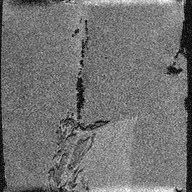 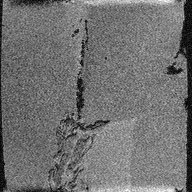 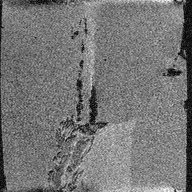 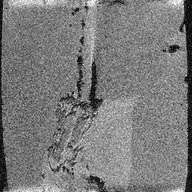 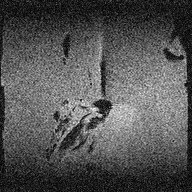 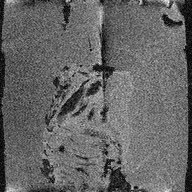 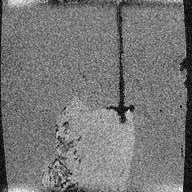 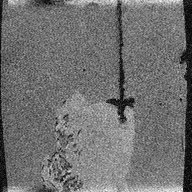 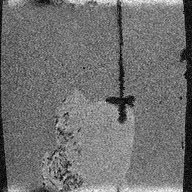 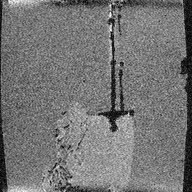 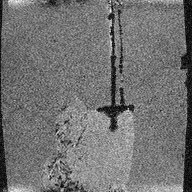 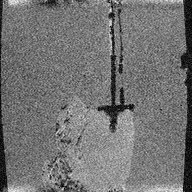 Table S4-1 shows the results of the ex vivo evaluation, including the results after every set of five cycles of actuation. The results from measurement numbers 4 and 5 were removed because the needle moved below or over the tissue instead of through the tissue. 